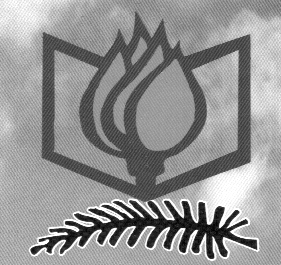 VISOKA ŠKOLA ZA USLUŽNI BIZNISISTOČNO SARAJEVO – SOKOLACP R I J A V Akojom se prijavljujem u članstvo Alumni udruženja „VUB“ SokolacLični podaci diplomiranog studenta:Ime i prezime		 _______________________________________Adresa i mjesto boravka _______________________________________ Diplomirao/la godine      _______________________________________Studijski program		_______________________________________Zaposlen u			_______________________________________Na radnom mjestu	_______________________________________Broj telefona		_______________________________________E-mail			_______________________________________